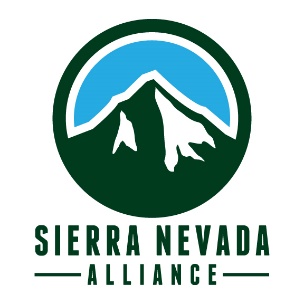 Position DescriptionSierra Corps Forestry FellowshipWork Commitment: Sierra Corps Fellows are passionate and committed to the mission of the Sierra Nevada Alliance and Sierra Corps. Fellows make a full-time commitment to serve a nonprofit organization or public agency in the Sierra Nevada. Positions begin in January or February 2021. Time Commitment: 10-12 months, 1700 hours total. Position Location: Town, CountyOrganization Description: Position Description: Required Qualifications: (edit as you see fit- these are just suggestions)Bachelor’s degree in Forestry, Environmental Science, or other related field Knowledge of CEQA/NEPA regulations and documentationAt least 1​​year of experience with natural resource management and assessment, post educationAbility to work with diverse partners and stakeholders and facilitate productive decision makingAbility to commit to full term of Fellowship positionDesired Qualifications:  (edit as you see fit- these are just suggestions)2 years combined experience in: forest health monitoring and assessmentconservation planningproject managementenvironmental analysis and researchStrong desire to work in a forest health related career, ideally in the SierraPassion for conservation of the SierraHost Site Website: 